August 2018August 2018August 2018August 2018August 2018August 2018August 2018Sunday MondayTuesdayWednesdayThursdayFridaySaturday303112Deyse’s Birthday!! 345
6ROOKIE CAMP!All New Celebs & JV Belles!8am – 4pm7ROOKIE CAMP!All New Celebs & JV Belles!8am – 4pm

891011$20 DUE FOR TEACHER BREAKFAST!!1213Celebrity and JV Belle Team Pictures 9am
141516171819
2021222324Teacher Breakfast*BELLE&CELEB7:30am 
252627FIRST DAY OF SCHOOL!282930 Priscilla’s BDAY!!315PM CALL TIME AT STALLWORTHLee vs. Westbury
1September 2018September 2018September 2018September 2018September 2018September 2018September 2018Sunday MondayTuesdayWednesdayThursdayFridaySaturday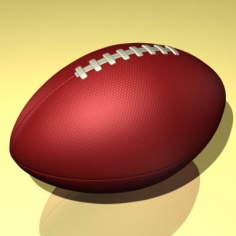 2728293031123NO SCHOOL!
Jacqueline’s BDAY!!! 45672 Volunteers 
LEE @ Splendora
Call time 4PM 8910111213
JV Performance!! 
Call time 4:30pm
Performance 5:15142 volunteers 
Lee @Galena Park
Call time 4PM15DANCE CLINIC
9am-10:30amYADIRA’S BDAY!!!!! 1617181920
Call time 4PMParent Performance 6PM**21BYE WEEK!!22
232425   2627285PM CALL TIME AT STALLWORTHLee vs. Westbury
29
October 2018October 2018October 2018October 2018October 2018October 2018October 2018Sunday MondayTuesdayWednesdayThursdayFridaySaturday12 34JV Performance!! 
Call time 4:30pm
Performance 5:1552 volunteers! 
Lee @Santa Fe
Call time 4PM678Student Holiday!! 
910115PM CALL TIME AT STALLWORTHLee vs. BH
12131415161718JV Performance!! 
Call time 4:30pm
Performance 5:15
192 volunteers! 
Lee @Nederland
Call time 4PM2021222324255PM CALL TIME AT STALLWORTHLee vs. Dayton
BOO BUDDIES
26
BOO BUDDIES27
2829BOO BUDDIES30   BOO BUDDIES31
*HALOWEEN PARTY!!*4-5
125PM CALL TIME AT STALLWORTHLee vs.Vidor
STUDENT HOLIDAY3
November 2018November 2018November 2018November 2018November 2018November 2018November 2018Sunday MondayTuesdayWednesdayThursdayFridaySaturday29BOO BUDDIES30   BOO BUDDIES31
*HALOWEEN PARTY!!*4-5
125PM CALL TIME AT STALLWORTHLee vs.Vidor
STUDENT HOLIDAY345678
 JV Performance!! 
Call time 4:30pm
Performance 5:1592 volunteers4pm CALL TIMELee @Crosby10111213141516171819202122232425Iliana’s BDAY!!! 26272829301December 2018December 2018December 2018December 2018December 2018December 2018December 2018Sunday MondayTuesdayWednesdayThursdayFridaySaturday2345Silent Auction Baskets Due! 6Christmas Parade789101112131415161718
Christmas Party! 
Stocking Exchange!192021
Early Release!22232425262728293031